PEKARNA MIŠMAŠNa spodnji povezavi poslušaj pravljico PEKARNA MIŠMAŠ.Povezava: https://www.youtube.com/watch?v=YYn9LzkqC1o.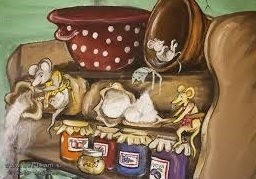 Poskušaj narisati odlomek, ki se ti je najbolj vtisnil v spomin. 